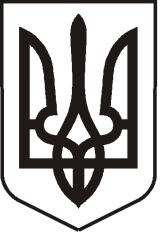 У К Р А Ї Н АЛ У Г А Н С Ь К А    О Б Л А С Т ЬП О П А С Н Я Н С Ь К А    М І С Ь К А    Р А Д А Ш О С Т О Г О   С К Л И К А Н Н ЯРОЗПОРЯДЖЕННЯміського  голови     «27» квітня 2020 р.	                    м. Попасна                                   № 02-02/103                    Про нагородження військовослужбовців Військової комендатуриВійськової служби правопорядку                   У зв’язку з проведенням чергової ротації та з метою відзначення кращих військовослужбовців Військової комендатури м. Попасна за старанність, професіоналізм тасумлінне виконання службових обов’язків та керуючись п.20 ч.4 ст. 42 Закону України «Про місцеве самоврядування в Україні»:1. Керівництву міської ради та її виконкому взяти участь у заході з нагоди чергової ротації Військової комендатури м. Попасна, яка відбудеться 29 квітня 2020 року.2. Вручити відзнаки «ЗА СЛУЖБУ ДЕРЖАВІ» та грамоти військовослужбовцям ЗСУ згідно списку (додаток). 3. Контроль за виконанням даного розпорядження покласти на начальника організаційного відділу Висоцьку Н.             Міський голова                                                                        Юрій ОНИЩЕНКОВисоцька, 2 05 65Додаток  до розпорядження міського голови від 27.04.2020 № 02-02/103СПИСОК для вручення відзнаки «ЗА СЛУЖБУ ДЕРЖАВІ»майор ЗСУ Оберишин Михайло Романович – № 7061;лейтенант ЗСУ Чекун Михайло Сергійович – № 7062;лейтенант ЗСУ Слугоцький Олександр Олександрович – № 7063;старший прапорщик ЗСУ Шлапак Сергій Володимирович - №7064;прапорщик ЗСУ Чіп Микола Степанович - №7065;старшина ЗСУ Демчин Андрій Юрійович - №7066.СПИСОКдля вручення грамотмайор ЗСУ Тарновський Володимир Євгенович;прапорщик ЗСУ Глушко Олександр Олександрович;прапорщик ЗСУ Бліщ Сергій Петрович;прапорщик ЗСУ Гуменний Дмитро Володимирович;старшина ЗСУ Ткачук Ігор Іванович;старшина ЗСУ Баланик Мар’ян Романович;старший сержант ЗСУ Кравчук Денис Станіславович;старший сержант ЗСУ Сметанський Роман Богданович;молодший сержант Хомин Павло Михайлович;молодший сержант Крук Степан Григорович;старший солдат Петраш Валерій Миколайович;старший солдат Окіпний Петро Ярославович;старший солдат Вознюк Тарас Анатолійович;старший солдат Бондарєв Олексій Олександрович;солдат Пархоменко Юрій Олександрович;солдат Фабіян Андрій Васильович.         Керуючий справами                                                                Любов КУЛІК